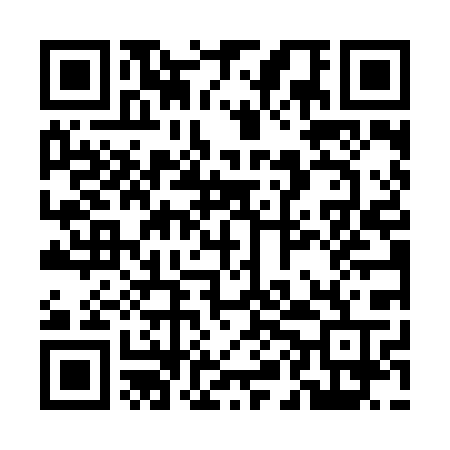 Prayer times for Chhaparhati, BangladeshWed 1 May 2024 - Fri 31 May 2024High Latitude Method: NonePrayer Calculation Method: University of Islamic SciencesAsar Calculation Method: ShafiPrayer times provided by https://www.salahtimes.comDateDayFajrSunriseDhuhrAsrMaghribIsha1Wed4:035:2511:593:286:337:552Thu4:025:2511:593:286:337:563Fri4:015:2411:593:276:347:564Sat4:005:2311:593:276:347:575Sun4:005:2211:583:276:357:586Mon3:595:2211:583:276:357:597Tue3:585:2111:583:276:367:598Wed3:575:2111:583:266:368:009Thu3:565:2011:583:266:378:0110Fri3:555:1911:583:266:378:0111Sat3:545:1911:583:266:388:0212Sun3:545:1811:583:266:388:0313Mon3:535:1811:583:256:398:0414Tue3:525:1711:583:256:398:0415Wed3:515:1711:583:256:408:0516Thu3:515:1611:583:256:408:0617Fri3:505:1611:583:256:418:0718Sat3:495:1511:583:256:418:0719Sun3:495:1511:583:256:428:0820Mon3:485:1411:583:256:438:0921Tue3:485:1411:583:246:438:1022Wed3:475:1411:583:246:448:1023Thu3:465:1311:593:246:448:1124Fri3:465:1311:593:246:458:1225Sat3:455:1311:593:246:458:1226Sun3:455:1211:593:246:468:1327Mon3:455:1211:593:246:468:1428Tue3:445:1211:593:246:478:1429Wed3:445:1211:593:246:478:1530Thu3:435:1111:593:246:488:1631Fri3:435:1111:593:246:488:16